Dienstreisen der Goethe-Universität müssen vor Antritt über dieses Formular schriftlich durch den Dekan/die Dekanin in den Fachbereichen, den Leitern/die Leiterin der zentralen Einrichtungen bzw. den Abteilungsleitern/die Abteilungsleiterin in der Verwaltung genehmigt werden. Dienstreisen sind die Reisen zur Erledigung von Dienstgeschäften außerhalb der Dienststätte. Dienstreisen umfassen das Dienstgeschäft und die zu seiner Erledigung notwendigen Reisen, Fahrten und Gänge. 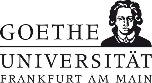 Bei der Genehmigung von Dienstreisen sind die allgemeinen Grundsätze der Sparsamkeit und Wirtschaftlichkeit der Verwaltung unter Berücksichtigung der Fürsorgepflicht zu beachten.Es dürfen im Rahmen der Dienstreise nur Kosten gemäß Hessischen Reisekostengesetz erstattet werden. Weitere Informationen erhalten Sie über http://www.uni-frankfurt.de/48628978/Reisekosten_Merkblatt1.pdfDie Reisekostenerstattung ist innerhalb einer Ausschlussfrist von sechs Monaten bei der Reisekostenstelle schriftlich zu beantragen. Die Frist beginnt mit dem Tag, der auf den Tag der Beendigung der Dienstreise folgt. Die Reisekostenerstattung erfolgt mit dem Einreichen des vollständig ausgefüllten Antrags auf Reisekostenrechnung inklusive allen Originalbelegen http://www.uni-frankfurt.de/48628954/Reisekostenrechnung-PDF-mit-Anlage.pdfDatum Unterschrift Dienstreisende/r Unterschrift Kostenstellenverantwortl. Datum Unterschrift Dekan/in oder Abteilungsleiter/in (Verwaltung)Unterschrift Dekan/in oder Abteilungsleiter/in (Verwaltung)Bitte beachten Sie: Ohne die vorherige Dienstreisegenehmigung darf die Dienstreise weder angetreten noch abgerechnet werdenBitte beachten Sie: Ohne die vorherige Dienstreisegenehmigung darf die Dienstreise weder angetreten noch abgerechnet werdenBitte beachten Sie: Ohne die vorherige Dienstreisegenehmigung darf die Dienstreise weder angetreten noch abgerechnet werdenBitte beachten Sie: Ohne die vorherige Dienstreisegenehmigung darf die Dienstreise weder angetreten noch abgerechnet werdenAntragsteller/in  (Name, Vorname): Fachbereich/Institut/AbteilungFachbereich/Institut/AbteilungTelefon Die Reise wird aus Projekt/Kostenstelle                    bezahlt. Die Reise wird aus Projekt/Kostenstelle                    bezahlt. Die Reise wird aus Projekt/Kostenstelle                    bezahlt. Die Reise wird aus Projekt/Kostenstelle                    bezahlt. Dienstreiseort             Dienstreiseland     DeutschlandDienstreiseort             Dienstreiseland     DeutschlandGrund der Reise Grund der Reise Beginn der Reise Datum             Voraussichtliche Uhrzeit      Beginn der Reise Datum             Voraussichtliche Uhrzeit      Ende der Reise Datum                Voraussichtliche Uhrzeit      Ende der Reise Datum                Voraussichtliche Uhrzeit      Beförderungsmittel: Öff. Verkehrsmittel     Bahn     Taxi     Dienstwagen   eigenes KFZ      Flug        Mietwagen  Beförderungsmittel: Öff. Verkehrsmittel     Bahn     Taxi     Dienstwagen   eigenes KFZ      Flug        Mietwagen  Beförderungsmittel: Öff. Verkehrsmittel     Bahn     Taxi     Dienstwagen   eigenes KFZ      Flug        Mietwagen  Beförderungsmittel: Öff. Verkehrsmittel     Bahn     Taxi     Dienstwagen   eigenes KFZ      Flug        Mietwagen  Grund für die Benutzung des eigenen KFZ oder Mietwagen (es sind nur triftige Gründe zulässig)Grund für die Benutzung des eigenen KFZ oder Mietwagen (es sind nur triftige Gründe zulässig)Grund für die Benutzung des eigenen KFZ oder Mietwagen (es sind nur triftige Gründe zulässig)Grund für die Benutzung des eigenen KFZ oder Mietwagen (es sind nur triftige Gründe zulässig)Grund für die Benutzung eines Taxis (es sind nur triftige Gründe zulässig)Grund für die Benutzung eines Taxis (es sind nur triftige Gründe zulässig)Grund für die Benutzung eines Taxis (es sind nur triftige Gründe zulässig)Grund für die Benutzung eines Taxis (es sind nur triftige Gründe zulässig)Unentgeltliche Unterkunft   Unentgeltliche Verpflegung     Reisekosten werden von dritter Seite übernommen Ich besitze eine Bahncard   Voraussichtlich werden Kosten in Höhe von     € entstehen. Ich verzichte auf die Auszahlung des/der Tagegeldes       Übernachtungsgeld      Fahrtkosten      Nebenkosten      Reisekostenvergütung  Unentgeltliche Unterkunft   Unentgeltliche Verpflegung     Reisekosten werden von dritter Seite übernommen Ich besitze eine Bahncard   Voraussichtlich werden Kosten in Höhe von     € entstehen. Ich verzichte auf die Auszahlung des/der Tagegeldes       Übernachtungsgeld      Fahrtkosten      Nebenkosten      Reisekostenvergütung  Unentgeltliche Unterkunft   Unentgeltliche Verpflegung     Reisekosten werden von dritter Seite übernommen Ich besitze eine Bahncard   Voraussichtlich werden Kosten in Höhe von     € entstehen. Ich verzichte auf die Auszahlung des/der Tagegeldes       Übernachtungsgeld      Fahrtkosten      Nebenkosten      Reisekostenvergütung  Unentgeltliche Unterkunft   Unentgeltliche Verpflegung     Reisekosten werden von dritter Seite übernommen Ich besitze eine Bahncard   Voraussichtlich werden Kosten in Höhe von     € entstehen. Ich verzichte auf die Auszahlung des/der Tagegeldes       Übernachtungsgeld      Fahrtkosten      Nebenkosten      Reisekostenvergütung  Nur von Hochschullehrern/ -innen und wissenschaftlichem Personal auszufüllen:Der geordnete Ablauf von Lehrveranstaltungen/ die Abnahme von Prüfungen/ die Beteiligung an Selbstverwaltungsaufgaben ist gesichert.     durch eine Vertretung:                      (Name, Vorname)     kein Ausfall                                die ausgefallenen Lehrveranstaltungen werden nachgeholtNur von Hochschullehrern/ -innen und wissenschaftlichem Personal auszufüllen:Der geordnete Ablauf von Lehrveranstaltungen/ die Abnahme von Prüfungen/ die Beteiligung an Selbstverwaltungsaufgaben ist gesichert.     durch eine Vertretung:                      (Name, Vorname)     kein Ausfall                                die ausgefallenen Lehrveranstaltungen werden nachgeholtNur von Hochschullehrern/ -innen und wissenschaftlichem Personal auszufüllen:Der geordnete Ablauf von Lehrveranstaltungen/ die Abnahme von Prüfungen/ die Beteiligung an Selbstverwaltungsaufgaben ist gesichert.     durch eine Vertretung:                      (Name, Vorname)     kein Ausfall                                die ausgefallenen Lehrveranstaltungen werden nachgeholtNur von Hochschullehrern/ -innen und wissenschaftlichem Personal auszufüllen:Der geordnete Ablauf von Lehrveranstaltungen/ die Abnahme von Prüfungen/ die Beteiligung an Selbstverwaltungsaufgaben ist gesichert.     durch eine Vertretung:                      (Name, Vorname)     kein Ausfall                                die ausgefallenen Lehrveranstaltungen werden nachgeholt